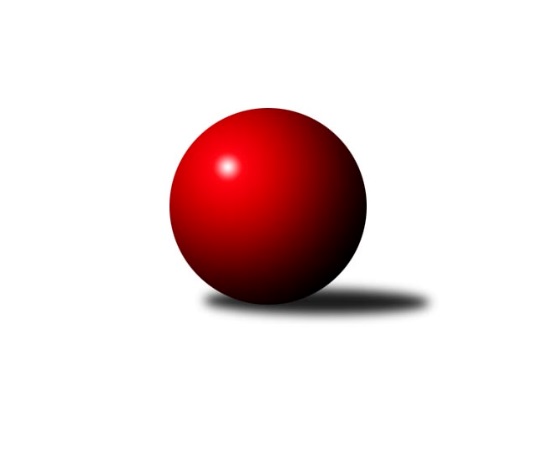 Č.10Ročník 2011/2012	29.4.2024 3. KLM C 2011/2012Statistika 10. kolaTabulka družstev:		družstvo	záp	výh	rem	proh	skore	sety	průměr	body	plné	dorážka	chyby	1.	TJ Prostějov ˝A˝	10	8	0	2	53.5 : 26.5 	(140.0 : 100.0)	3163	16	2108	1055	22.8	2.	SK Camo Slavičín ˝A˝	10	8	0	2	50.0 : 30.0 	(125.5 : 114.5)	3144	16	2133	1011	27.1	3.	TJ Horní Benešov ˝A˝	10	7	1	2	52.5 : 27.5 	(130.0 : 110.0)	3204	15	2169	1034	26.1	4.	TJ Spartak Přerov ˝B˝	10	6	0	4	50.5 : 29.5 	(133.5 : 106.5)	3170	12	2156	1014	27.4	5.	KK Zábřeh ˝B˝	10	6	0	4	45.0 : 35.0 	(134.0 : 106.0)	3160	12	2138	1022	28.6	6.	SKK Ostrava ˝A˝	10	5	0	5	39.5 : 40.5 	(129.5 : 110.5)	3135	10	2120	1015	38	7.	SKK Jeseník ˝A˝	10	4	2	4	38.0 : 42.0 	(115.5 : 124.5)	3045	10	2080	965	38.6	8.	TJ Sokol Michálkovice ˝B˝	10	4	0	6	41.0 : 39.0 	(122.5 : 117.5)	3128	8	2132	996	35.8	9.	TJ  Krnov ˝A˝	10	3	1	6	29.0 : 51.0 	(99.5 : 140.5)	3080	7	2109	970	43.3	10.	HKK Olomouc ˝B˝	10	3	0	7	27.0 : 53.0 	(105.0 : 135.0)	3071	6	2115	956	36.4	11.	TJ Sokol Machová ˝A˝	10	2	1	7	30.0 : 50.0 	(100.0 : 140.0)	3069	5	2102	967	37.7	12.	TJ Tatran Litovel ˝A˝	10	1	1	8	24.0 : 56.0 	(105.0 : 135.0)	3077	3	2109	967	32.5Tabulka doma:		družstvo	záp	výh	rem	proh	skore	sety	průměr	body	maximum	minimum	1.	SK Camo Slavičín ˝A˝	5	5	0	0	29.0 : 11.0 	(67.5 : 52.5)	3240	10	3332	3161	2.	TJ Prostějov ˝A˝	6	5	0	1	33.0 : 15.0 	(85.5 : 58.5)	3140	10	3169	3075	3.	TJ Horní Benešov ˝A˝	6	5	0	1	30.5 : 17.5 	(73.0 : 71.0)	3216	10	3291	3159	4.	KK Zábřeh ˝B˝	4	4	0	0	25.0 : 7.0 	(59.0 : 37.0)	3275	8	3342	3246	5.	TJ Spartak Přerov ˝B˝	5	4	0	1	30.0 : 10.0 	(72.0 : 48.0)	3325	8	3386	3263	6.	TJ Sokol Michálkovice ˝B˝	4	3	0	1	23.0 : 9.0 	(57.5 : 38.5)	3059	6	3098	3016	7.	SKK Ostrava ˝A˝	4	3	0	1	20.5 : 11.5 	(58.0 : 38.0)	3040	6	3136	2996	8.	SKK Jeseník ˝A˝	6	2	2	2	25.0 : 23.0 	(75.0 : 69.0)	3102	6	3172	3069	9.	HKK Olomouc ˝B˝	6	3	0	3	21.0 : 27.0 	(68.0 : 76.0)	3145	6	3247	3043	10.	TJ Sokol Machová ˝A˝	4	2	0	2	17.0 : 15.0 	(47.5 : 48.5)	3111	4	3161	3053	11.	TJ  Krnov ˝A˝	4	2	0	2	11.0 : 21.0 	(40.0 : 56.0)	3031	4	3148	2966	12.	TJ Tatran Litovel ˝A˝	6	1	1	4	18.0 : 30.0 	(68.0 : 76.0)	3095	3	3150	3037Tabulka venku:		družstvo	záp	výh	rem	proh	skore	sety	průměr	body	maximum	minimum	1.	TJ Prostějov ˝A˝	4	3	0	1	20.5 : 11.5 	(54.5 : 41.5)	3169	6	3244	3095	2.	SK Camo Slavičín ˝A˝	5	3	0	2	21.0 : 19.0 	(58.0 : 62.0)	3125	6	3172	3084	3.	TJ Horní Benešov ˝A˝	4	2	1	1	22.0 : 10.0 	(57.0 : 39.0)	3226	5	3321	3104	4.	SKK Jeseník ˝A˝	4	2	0	2	13.0 : 19.0 	(40.5 : 55.5)	3031	4	3184	2828	5.	TJ Spartak Přerov ˝B˝	5	2	0	3	20.5 : 19.5 	(61.5 : 58.5)	3139	4	3176	3090	6.	KK Zábřeh ˝B˝	6	2	0	4	20.0 : 28.0 	(75.0 : 69.0)	3137	4	3242	2960	7.	SKK Ostrava ˝A˝	6	2	0	4	19.0 : 29.0 	(71.5 : 72.5)	3151	4	3332	3038	8.	TJ  Krnov ˝A˝	6	1	1	4	18.0 : 30.0 	(59.5 : 84.5)	3088	3	3183	2991	9.	TJ Sokol Michálkovice ˝B˝	6	1	0	5	18.0 : 30.0 	(65.0 : 79.0)	3142	2	3223	3012	10.	TJ Sokol Machová ˝A˝	6	0	1	5	13.0 : 35.0 	(52.5 : 91.5)	3062	1	3185	2939	11.	TJ Tatran Litovel ˝A˝	4	0	0	4	6.0 : 26.0 	(37.0 : 59.0)	3072	0	3171	2915	12.	HKK Olomouc ˝B˝	4	0	0	4	6.0 : 26.0 	(37.0 : 59.0)	3053	0	3186	2965Tabulka podzimní části:		družstvo	záp	výh	rem	proh	skore	sety	průměr	body	doma	venku	1.	TJ Prostějov ˝A˝	10	8	0	2	53.5 : 26.5 	(140.0 : 100.0)	3163	16 	5 	0 	1 	3 	0 	1	2.	SK Camo Slavičín ˝A˝	10	8	0	2	50.0 : 30.0 	(125.5 : 114.5)	3144	16 	5 	0 	0 	3 	0 	2	3.	TJ Horní Benešov ˝A˝	10	7	1	2	52.5 : 27.5 	(130.0 : 110.0)	3204	15 	5 	0 	1 	2 	1 	1	4.	TJ Spartak Přerov ˝B˝	10	6	0	4	50.5 : 29.5 	(133.5 : 106.5)	3170	12 	4 	0 	1 	2 	0 	3	5.	KK Zábřeh ˝B˝	10	6	0	4	45.0 : 35.0 	(134.0 : 106.0)	3160	12 	4 	0 	0 	2 	0 	4	6.	SKK Ostrava ˝A˝	10	5	0	5	39.5 : 40.5 	(129.5 : 110.5)	3135	10 	3 	0 	1 	2 	0 	4	7.	SKK Jeseník ˝A˝	10	4	2	4	38.0 : 42.0 	(115.5 : 124.5)	3045	10 	2 	2 	2 	2 	0 	2	8.	TJ Sokol Michálkovice ˝B˝	10	4	0	6	41.0 : 39.0 	(122.5 : 117.5)	3128	8 	3 	0 	1 	1 	0 	5	9.	TJ  Krnov ˝A˝	10	3	1	6	29.0 : 51.0 	(99.5 : 140.5)	3080	7 	2 	0 	2 	1 	1 	4	10.	HKK Olomouc ˝B˝	10	3	0	7	27.0 : 53.0 	(105.0 : 135.0)	3071	6 	3 	0 	3 	0 	0 	4	11.	TJ Sokol Machová ˝A˝	10	2	1	7	30.0 : 50.0 	(100.0 : 140.0)	3069	5 	2 	0 	2 	0 	1 	5	12.	TJ Tatran Litovel ˝A˝	10	1	1	8	24.0 : 56.0 	(105.0 : 135.0)	3077	3 	1 	1 	4 	0 	0 	4Tabulka jarní části:		družstvo	záp	výh	rem	proh	skore	sety	průměr	body	doma	venku	1.	TJ Spartak Přerov ˝B˝	0	0	0	0	0.0 : 0.0 	(0.0 : 0.0)	0	0 	0 	0 	0 	0 	0 	0 	2.	TJ  Krnov ˝A˝	0	0	0	0	0.0 : 0.0 	(0.0 : 0.0)	0	0 	0 	0 	0 	0 	0 	0 	3.	SKK Jeseník ˝A˝	0	0	0	0	0.0 : 0.0 	(0.0 : 0.0)	0	0 	0 	0 	0 	0 	0 	0 	4.	TJ Sokol Machová ˝A˝	0	0	0	0	0.0 : 0.0 	(0.0 : 0.0)	0	0 	0 	0 	0 	0 	0 	0 	5.	TJ Prostějov ˝A˝	0	0	0	0	0.0 : 0.0 	(0.0 : 0.0)	0	0 	0 	0 	0 	0 	0 	0 	6.	SK Camo Slavičín ˝A˝	0	0	0	0	0.0 : 0.0 	(0.0 : 0.0)	0	0 	0 	0 	0 	0 	0 	0 	7.	KK Zábřeh ˝B˝	0	0	0	0	0.0 : 0.0 	(0.0 : 0.0)	0	0 	0 	0 	0 	0 	0 	0 	8.	SKK Ostrava ˝A˝	0	0	0	0	0.0 : 0.0 	(0.0 : 0.0)	0	0 	0 	0 	0 	0 	0 	0 	9.	TJ Sokol Michálkovice ˝B˝	0	0	0	0	0.0 : 0.0 	(0.0 : 0.0)	0	0 	0 	0 	0 	0 	0 	0 	10.	HKK Olomouc ˝B˝	0	0	0	0	0.0 : 0.0 	(0.0 : 0.0)	0	0 	0 	0 	0 	0 	0 	0 	11.	TJ Horní Benešov ˝A˝	0	0	0	0	0.0 : 0.0 	(0.0 : 0.0)	0	0 	0 	0 	0 	0 	0 	0 	12.	TJ Tatran Litovel ˝A˝	0	0	0	0	0.0 : 0.0 	(0.0 : 0.0)	0	0 	0 	0 	0 	0 	0 	0 Zisk bodů pro družstvo:		jméno hráče	družstvo	body	zápasy	v %	dílčí body	sety	v %	1.	Petr Pospíšilík 	TJ Prostějov ˝A˝ 	9	/	10	(90%)	30	/	40	(75%)	2.	Václav Smejkal 	SKK Jeseník ˝A˝ 	9	/	10	(90%)	26	/	40	(65%)	3.	Bronislav Diviš 	TJ Prostějov ˝A˝ 	8.5	/	10	(85%)	27.5	/	40	(69%)	4.	Jiří Trnka 	SKK Ostrava ˝A˝ 	8	/	10	(80%)	28	/	40	(70%)	5.	Michal Smejkal 	SKK Jeseník ˝A˝ 	8	/	10	(80%)	22	/	40	(55%)	6.	Michal Klich 	TJ Horní Benešov ˝A˝ 	7.5	/	9	(83%)	23	/	36	(64%)	7.	Vladimír Mánek 	TJ Spartak Přerov ˝B˝ 	7.5	/	10	(75%)	24	/	40	(60%)	8.	Michal Zych 	TJ Sokol Michálkovice ˝B˝ 	7	/	8	(88%)	18	/	32	(56%)	9.	Petr Vácha 	TJ Spartak Přerov ˝B˝ 	7	/	9	(78%)	22	/	36	(61%)	10.	Petr Holas 	SKK Ostrava ˝A˝ 	7	/	10	(70%)	27	/	40	(68%)	11.	Miroslav Míšek 	TJ Sokol Machová ˝A˝ 	7	/	10	(70%)	23.5	/	40	(59%)	12.	Milan Kanda 	TJ Spartak Přerov ˝B˝ 	6	/	8	(75%)	23.5	/	32	(73%)	13.	Roman Rolenc 	TJ Prostějov ˝A˝ 	6	/	9	(67%)	24.5	/	36	(68%)	14.	Josef Linhart 	TJ Sokol Michálkovice ˝B˝ 	6	/	9	(67%)	23	/	36	(64%)	15.	Miroslav Petřek ml.	TJ Horní Benešov ˝A˝ 	6	/	9	(67%)	22.5	/	36	(63%)	16.	Jiří Čamek 	TJ Tatran Litovel ˝A˝ 	6	/	9	(67%)	20	/	36	(56%)	17.	Stanislav Beňa st.	TJ Spartak Přerov ˝B˝ 	6	/	9	(67%)	20	/	36	(56%)	18.	Libor Pekárek ml. 	SK Camo Slavičín ˝A˝ 	6	/	9	(67%)	19.5	/	36	(54%)	19.	Michal Albrecht 	KK Zábřeh ˝B˝ 	6	/	10	(60%)	24.5	/	40	(61%)	20.	Jiří Fárek 	SKK Jeseník ˝A˝ 	6	/	10	(60%)	23	/	40	(58%)	21.	Kamil Kubeša 	TJ Horní Benešov ˝A˝ 	6	/	10	(60%)	21.5	/	40	(54%)	22.	Petr Řepecký 	TJ Sokol Michálkovice ˝B˝ 	6	/	10	(60%)	20.5	/	40	(51%)	23.	Petr Dankovič 	TJ Horní Benešov ˝A˝ 	6	/	10	(60%)	20.5	/	40	(51%)	24.	Martin Marek 	KK Zábřeh ˝B˝ 	6	/	10	(60%)	18.5	/	40	(46%)	25.	Jiří Zimek 	SK Camo Slavičín ˝A˝ 	5	/	7	(71%)	15	/	28	(54%)	26.	Miroslav Talášek 	TJ Tatran Litovel ˝A˝ 	5	/	8	(63%)	20	/	32	(63%)	27.	Karel Ivaniš 	SK Camo Slavičín ˝A˝ 	5	/	8	(63%)	19	/	32	(59%)	28.	Josef Karafiát 	KK Zábřeh ˝B˝ 	5	/	9	(56%)	23	/	36	(64%)	29.	Jiří Jedlička 	TJ  Krnov ˝A˝ 	5	/	10	(50%)	21.5	/	40	(54%)	30.	Rostislav Gorecký 	SK Camo Slavičín ˝A˝ 	5	/	10	(50%)	20.5	/	40	(51%)	31.	Milan Dovrtěl 	TJ Sokol Machová ˝A˝ 	5	/	10	(50%)	18.5	/	40	(46%)	32.	Bohuslav Čuba 	TJ Horní Benešov ˝A˝ 	5	/	10	(50%)	18	/	40	(45%)	33.	Marek Ollinger 	KK Zábřeh ˝B˝ 	5	/	10	(50%)	18	/	40	(45%)	34.	Petr Černohous 	TJ Prostějov ˝A˝ 	4	/	5	(80%)	12	/	20	(60%)	35.	Jan Pernica 	TJ Prostějov ˝A˝ 	4	/	5	(80%)	11	/	20	(55%)	36.	Radek Malíšek 	HKK Olomouc ˝B˝ 	4	/	6	(67%)	12.5	/	24	(52%)	37.	Josef Jurášek 	TJ Sokol Michálkovice ˝B˝ 	4	/	8	(50%)	15.5	/	32	(48%)	38.	Radek Stoklásek 	TJ Sokol Machová ˝A˝ 	4	/	8	(50%)	14.5	/	32	(45%)	39.	Miroslav Pytel 	SKK Ostrava ˝A˝ 	4	/	8	(50%)	13.5	/	32	(42%)	40.	Vojtěch Venclík 	TJ Spartak Přerov ˝B˝ 	4	/	8	(50%)	12.5	/	32	(39%)	41.	Jiří Michálek 	KK Zábřeh ˝B˝ 	4	/	9	(44%)	22	/	36	(61%)	42.	Václav Hrejzek 	TJ Sokol Michálkovice ˝B˝ 	4	/	9	(44%)	18.5	/	36	(51%)	43.	Vlastimil Skopalík 	TJ Horní Benešov ˝A˝ 	4	/	10	(40%)	18.5	/	40	(46%)	44.	Petr Šulák 	SKK Jeseník ˝A˝ 	4	/	10	(40%)	15.5	/	40	(39%)	45.	Vladimír Korta 	SKK Ostrava ˝A˝ 	3.5	/	8	(44%)	19	/	32	(59%)	46.	Václav Ondruch 	KK Zábřeh ˝B˝ 	3	/	4	(75%)	9.5	/	16	(59%)	47.	Jiří Forcek 	TJ  Krnov ˝A˝ 	3	/	4	(75%)	9	/	16	(56%)	48.	Milan Šula 	KK Zábřeh ˝B˝ 	3	/	5	(60%)	12	/	20	(60%)	49.	Jiří Divila ml. 	TJ Spartak Přerov ˝B˝ 	3	/	5	(60%)	11.5	/	20	(58%)	50.	David Pospíšil 	HKK Olomouc ˝B˝ 	3	/	5	(60%)	11	/	20	(55%)	51.	Aleš Čapka 	HKK Olomouc ˝B˝ 	3	/	6	(50%)	12	/	24	(50%)	52.	Zdeněk Gajda 	SK Camo Slavičín ˝A˝ 	3	/	6	(50%)	11	/	24	(46%)	53.	Jiří Kropáč 	HKK Olomouc ˝B˝ 	3	/	7	(43%)	15	/	28	(54%)	54.	Pavel Gerlich 	SKK Ostrava ˝A˝ 	3	/	8	(38%)	16.5	/	32	(52%)	55.	Tomáš Rechtoris 	TJ Sokol Michálkovice ˝B˝ 	3	/	8	(38%)	16	/	32	(50%)	56.	Bronislav Fojtík 	SK Camo Slavičín ˝A˝ 	3	/	8	(38%)	16	/	32	(50%)	57.	Pavel Sláma 	SK Camo Slavičín ˝A˝ 	3	/	8	(38%)	15.5	/	32	(48%)	58.	Kamil Axman 	TJ Tatran Litovel ˝A˝ 	3	/	8	(38%)	15	/	32	(47%)	59.	Josef Jurda 	TJ Prostějov ˝A˝ 	3	/	8	(38%)	15	/	32	(47%)	60.	Dušan Říha 	HKK Olomouc ˝B˝ 	3	/	9	(33%)	18.5	/	36	(51%)	61.	David Čulík 	TJ Tatran Litovel ˝A˝ 	3	/	9	(33%)	15	/	36	(42%)	62.	Miroslav Znojil 	TJ Prostějov ˝A˝ 	3	/	9	(33%)	14	/	36	(39%)	63.	Vlastimil Grebeníček 	TJ Sokol Machová ˝A˝ 	3	/	10	(30%)	15.5	/	40	(39%)	64.	Jaroslav Michalík 	TJ Sokol Machová ˝A˝ 	3	/	10	(30%)	15.5	/	40	(39%)	65.	Martin Koraba 	TJ  Krnov ˝A˝ 	3	/	10	(30%)	13.5	/	40	(34%)	66.	Martin Weiss 	TJ  Krnov ˝A˝ 	2	/	3	(67%)	10	/	12	(83%)	67.	Radek Foltýn 	SKK Ostrava ˝A˝ 	2	/	6	(33%)	11	/	24	(46%)	68.	František Baleka 	TJ Tatran Litovel ˝A˝ 	2	/	6	(33%)	10	/	24	(42%)	69.	Bedřich Pluhař 	TJ  Krnov ˝A˝ 	2	/	6	(33%)	8.5	/	24	(35%)	70.	Jiří Vrba  	SKK Jeseník ˝A˝ 	2	/	7	(29%)	15	/	28	(54%)	71.	Milan Sekanina 	HKK Olomouc ˝B˝ 	2	/	7	(29%)	12	/	28	(43%)	72.	Jiří Divila st. 	TJ Spartak Přerov ˝B˝ 	2	/	7	(29%)	11	/	28	(39%)	73.	Jan Tögel 	HKK Olomouc ˝B˝ 	2	/	7	(29%)	11	/	28	(39%)	74.	Petr Jurášek 	TJ Sokol Michálkovice ˝B˝ 	2	/	7	(29%)	9	/	28	(32%)	75.	Libor Tkáč 	SKK Ostrava ˝A˝ 	2	/	9	(22%)	13.5	/	36	(38%)	76.	Vlastimil Kotrla 	TJ  Krnov ˝A˝ 	2	/	10	(20%)	15	/	40	(38%)	77.	Petr Vaněk 	TJ  Krnov ˝A˝ 	2	/	10	(20%)	13	/	40	(33%)	78.	Bohuslav Husek 	TJ Sokol Machová ˝A˝ 	2	/	10	(20%)	12.5	/	40	(31%)	79.	Václav Švub 	KK Zábřeh ˝B˝ 	1	/	1	(100%)	3	/	4	(75%)	80.	Vladislav Pečinka 	TJ Horní Benešov ˝A˝ 	1	/	1	(100%)	3	/	4	(75%)	81.	Jaromír Hendrych ml. 	TJ Horní Benešov ˝A˝ 	1	/	1	(100%)	3	/	4	(75%)	82.	Pavel Pekárek 	SK Camo Slavičín ˝A˝ 	1	/	1	(100%)	3	/	4	(75%)	83.	Petr Bařinka 	SK Camo Slavičín ˝A˝ 	1	/	1	(100%)	2	/	4	(50%)	84.	Jakub Mokoš 	TJ Tatran Litovel ˝A˝ 	1	/	1	(100%)	2	/	4	(50%)	85.	Pavel Čech 	TJ Sokol Michálkovice ˝B˝ 	1	/	1	(100%)	2	/	4	(50%)	86.	Jaroslav Lakomý 	TJ  Krnov ˝A˝ 	1	/	3	(33%)	6	/	12	(50%)	87.	František Vícha 	TJ  Krnov ˝A˝ 	1	/	3	(33%)	2	/	12	(17%)	88.	Petr Axman 	TJ Tatran Litovel ˝A˝ 	1	/	4	(25%)	7.5	/	16	(47%)	89.	Miroslav Setinský 	SKK Jeseník ˝A˝ 	1	/	5	(20%)	6	/	20	(30%)	90.	Jiří Kráčmar 	TJ Tatran Litovel ˝A˝ 	1	/	7	(14%)	7.5	/	28	(27%)	91.	Karel Kučera 	SKK Jeseník ˝A˝ 	0	/	1	(0%)	2	/	4	(50%)	92.	Miloslav  Compel 	KK Zábřeh ˝B˝ 	0	/	1	(0%)	1.5	/	4	(38%)	93.	Rostislav  Cundrla 	SKK Jeseník ˝A˝ 	0	/	1	(0%)	1	/	4	(25%)	94.	Jiří Chylík 	TJ  Krnov ˝A˝ 	0	/	1	(0%)	1	/	4	(25%)	95.	Radek Husek 	TJ Sokol Machová ˝A˝ 	0	/	1	(0%)	0	/	4	(0%)	96.	Petr  Šulák ml. 	SKK Jeseník ˝A˝ 	0	/	1	(0%)	0	/	4	(0%)	97.	Jaromír Měřil 	TJ Sokol Machová ˝A˝ 	0	/	1	(0%)	0	/	4	(0%)	98.	Jaroslav Pěcha 	TJ Spartak Přerov ˝B˝ 	0	/	1	(0%)	0	/	4	(0%)	99.	Stanislav Brosinger 	TJ Tatran Litovel ˝A˝ 	0	/	2	(0%)	3	/	8	(38%)	100.	Jakub Smejkal 	SKK Jeseník ˝A˝ 	0	/	2	(0%)	2	/	8	(25%)	101.	Jaroslav Navrátil 	SKK Jeseník ˝A˝ 	0	/	3	(0%)	3	/	12	(25%)	102.	Martin Jindra 	TJ Tatran Litovel ˝A˝ 	0	/	5	(0%)	4	/	20	(20%)	103.	Josef Čapka 	HKK Olomouc ˝B˝ 	0	/	6	(0%)	6	/	24	(25%)Průměry na kuželnách:		kuželna	průměr	plné	dorážka	chyby	výkon na hráče	1.	TJ Spartak Přerov, 1-6	3266	2192	1074	28.9	(544.4)	2.	KK Zábřeh, 1-4	3217	2162	1055	25.1	(536.3)	3.	KC Zlín, 1-4	3200	2159	1040	31.0	(533.3)	4.	HKK Olomouc, 1-8	3158	2142	1015	34.5	(526.4)	5.	 Horní Benešov, 1-4	3141	2143	998	34.3	(523.6)	6.	Sokol Přemyslovice, 1-4	3116	2105	1011	29.9	(519.4)	7.	TJ  Prostějov, 1-4	3103	2110	992	29.9	(517.2)	8.	SKK Jeseník, 1-4	3101	2123	978	37.8	(517.0)	9.	KK Kroměříž, 1-4	3100	2116	984	32.8	(516.7)	10.	TJ Sokol Bohumín, 1-4	3011	2081	929	38.4	(501.9)	11.	TJ VOKD Poruba, 1-4	3008	2060	948	38.0	(501.4)Nejlepší výkony na kuželnách:TJ Spartak Přerov, 1-6TJ Spartak Přerov ˝B˝	3386	6. kolo	Vladimír Mánek 	TJ Spartak Přerov ˝B˝	600	4. koloTJ Spartak Přerov ˝B˝	3384	4. kolo	Vladimír Mánek 	TJ Spartak Přerov ˝B˝	598	6. koloSKK Ostrava ˝A˝	3332	2. kolo	Milan Kanda 	TJ Spartak Přerov ˝B˝	597	2. koloTJ Spartak Přerov ˝B˝	3315	2. kolo	Milan Kanda 	TJ Spartak Přerov ˝B˝	587	10. koloTJ Spartak Přerov ˝B˝	3279	10. kolo	Petr Holas 	SKK Ostrava ˝A˝	586	2. koloTJ Spartak Přerov ˝B˝	3263	8. kolo	Petr Vácha 	TJ Spartak Přerov ˝B˝	580	6. koloTJ Sokol Machová ˝A˝	3185	8. kolo	Jiří Divila ml. 	TJ Spartak Přerov ˝B˝	579	4. koloTJ  Krnov ˝A˝	3183	4. kolo	Jiří Jedlička 	TJ  Krnov ˝A˝	576	4. koloKK Zábřeh ˝B˝	3172	10. kolo	Vojtěch Venclík 	TJ Spartak Přerov ˝B˝	574	6. koloTJ Sokol Michálkovice ˝B˝	3167	6. kolo	Vladimír Korta 	SKK Ostrava ˝A˝	573	2. koloKK Zábřeh, 1-4KK Zábřeh ˝B˝	3342	6. kolo	Bronislav Diviš 	TJ Prostějov ˝A˝	636	2. koloKK Zábřeh ˝B˝	3265	4. kolo	Jiří Michálek 	KK Zábřeh ˝B˝	593	6. koloKK Zábřeh ˝B˝	3247	2. kolo	Petr Řepecký 	TJ Sokol Michálkovice ˝B˝	570	8. koloKK Zábřeh ˝B˝	3246	8. kolo	Josef Karafiát 	KK Zábřeh ˝B˝	569	6. koloTJ Prostějov ˝A˝	3244	2. kolo	Václav Ondruch 	KK Zábřeh ˝B˝	568	4. koloTJ Sokol Michálkovice ˝B˝	3223	8. kolo	Martin Marek 	KK Zábřeh ˝B˝	568	4. koloSKK Ostrava ˝A˝	3122	6. kolo	Petr Holas 	SKK Ostrava ˝A˝	565	6. koloTJ Tatran Litovel ˝A˝	3053	4. kolo	Michal Albrecht 	KK Zábřeh ˝B˝	565	2. kolo		. kolo	Václav Ondruch 	KK Zábřeh ˝B˝	561	8. kolo		. kolo	Michal Albrecht 	KK Zábřeh ˝B˝	561	6. koloKC Zlín, 1-4SK Camo Slavičín ˝A˝	3332	9. kolo	Bronislav Fojtík 	SK Camo Slavičín ˝A˝	596	7. koloSK Camo Slavičín ˝A˝	3258	5. kolo	Pavel Sláma 	SK Camo Slavičín ˝A˝	580	9. koloSK Camo Slavičín ˝A˝	3244	7. kolo	Jiří Trnka 	SKK Ostrava ˝A˝	580	1. koloSK Camo Slavičín ˝A˝	3205	1. kolo	Karel Ivaniš 	SK Camo Slavičín ˝A˝	575	9. koloTJ Horní Benešov ˝A˝	3198	7. kolo	David Pospíšil 	HKK Olomouc ˝B˝	569	9. koloHKK Olomouc ˝B˝	3186	9. kolo	Jaromír Hendrych ml. 	TJ Horní Benešov ˝A˝	569	7. koloSK Camo Slavičín ˝A˝	3161	3. kolo	Jiří Zimek 	SK Camo Slavičín ˝A˝	566	9. koloKK Zábřeh ˝B˝	3150	5. kolo	Libor Pekárek ml. 	SK Camo Slavičín ˝A˝	565	5. koloTJ Sokol Michálkovice ˝B˝	3148	3. kolo	Marek Ollinger 	KK Zábřeh ˝B˝	558	5. koloSKK Ostrava ˝A˝	3118	1. kolo	Bronislav Fojtík 	SK Camo Slavičín ˝A˝	556	1. koloHKK Olomouc, 1-8TJ Horní Benešov ˝A˝	3282	5. kolo	David Pospíšil 	HKK Olomouc ˝B˝	576	8. koloHKK Olomouc ˝B˝	3247	8. kolo	Aleš Čapka 	HKK Olomouc ˝B˝	575	8. koloKK Zábřeh ˝B˝	3242	3. kolo	Vladimír Mánek 	TJ Spartak Přerov ˝B˝	568	7. koloHKK Olomouc ˝B˝	3177	5. kolo	David Pospíšil 	HKK Olomouc ˝B˝	565	5. koloTJ Spartak Přerov ˝B˝	3176	7. kolo	Bohuslav Čuba 	TJ Horní Benešov ˝A˝	562	5. koloTJ Tatran Litovel ˝A˝	3171	8. kolo	Miroslav Petřek ml.	TJ Horní Benešov ˝A˝	558	5. koloHKK Olomouc ˝B˝	3159	10. kolo	Martin Marek 	KK Zábřeh ˝B˝	556	3. koloSKK Ostrava ˝A˝	3152	10. kolo	Dušan Říha 	HKK Olomouc ˝B˝	556	10. koloHKK Olomouc ˝B˝	3122	7. kolo	Jiří Kropáč 	HKK Olomouc ˝B˝	553	8. koloHKK Olomouc ˝B˝	3120	1. kolo	Petr Holas 	SKK Ostrava ˝A˝	553	10. kolo Horní Benešov, 1-4TJ Horní Benešov ˝A˝	3321	9. kolo	Vlastimil Skopalík 	TJ Horní Benešov ˝A˝	584	9. koloTJ Horní Benešov ˝A˝	3291	6. kolo	Petr Pospíšilík 	TJ Prostějov ˝A˝	581	4. koloTJ Horní Benešov ˝A˝	3245	8. kolo	Bohuslav Čuba 	TJ Horní Benešov ˝A˝	572	6. koloTJ Horní Benešov ˝A˝	3211	10. kolo	Bohuslav Čuba 	TJ Horní Benešov ˝A˝	571	4. koloTJ Horní Benešov ˝A˝	3199	3. kolo	Michal Klich 	TJ Horní Benešov ˝A˝	565	9. koloTJ Horní Benešov ˝A˝	3188	1. kolo	Stanislav Beňa st.	TJ Spartak Přerov ˝B˝	561	3. koloTJ Sokol Michálkovice ˝B˝	3186	10. kolo	Miroslav Petřek ml.	TJ Horní Benešov ˝A˝	560	8. koloTJ Prostějov ˝A˝	3171	4. kolo	Michal Klich 	TJ Horní Benešov ˝A˝	560	1. koloTJ Spartak Přerov ˝B˝	3167	3. kolo	Jiří Forcek 	TJ  Krnov ˝A˝	557	2. koloTJ Horní Benešov ˝A˝	3159	4. kolo	Jiří Čamek 	TJ Tatran Litovel ˝A˝	557	6. koloSokol Přemyslovice, 1-4SKK Jeseník ˝A˝	3184	5. kolo	Petr Pospíšilík 	TJ Prostějov ˝A˝	582	7. koloSK Camo Slavičín ˝A˝	3172	10. kolo	David Čulík 	TJ Tatran Litovel ˝A˝	567	10. koloTJ Prostějov ˝A˝	3166	7. kolo	Michal Smejkal 	SKK Jeseník ˝A˝	566	5. koloTJ Tatran Litovel ˝A˝	3150	10. kolo	Miroslav Míšek 	TJ Sokol Machová ˝A˝	564	3. koloTJ  Krnov ˝A˝	3134	1. kolo	Miroslav Talášek 	TJ Tatran Litovel ˝A˝	562	9. koloTJ Tatran Litovel ˝A˝	3110	9. kolo	Stanislav Beňa st.	TJ Spartak Přerov ˝B˝	557	9. koloTJ Tatran Litovel ˝A˝	3107	5. kolo	Jiří Čamek 	TJ Tatran Litovel ˝A˝	555	10. koloTJ Spartak Přerov ˝B˝	3097	9. kolo	Václav Smejkal 	SKK Jeseník ˝A˝	554	5. koloTJ Tatran Litovel ˝A˝	3093	1. kolo	Petr Axman 	TJ Tatran Litovel ˝A˝	550	1. koloTJ Tatran Litovel ˝A˝	3074	7. kolo	Kamil Axman 	TJ Tatran Litovel ˝A˝	549	3. koloTJ  Prostějov, 1-4TJ Prostějov ˝A˝	3169	6. kolo	Petr Pospíšilík 	TJ Prostějov ˝A˝	576	6. koloTJ Prostějov ˝A˝	3169	1. kolo	Bronislav Diviš 	TJ Prostějov ˝A˝	575	3. koloTJ Prostějov ˝A˝	3166	10. kolo	Bronislav Diviš 	TJ Prostějov ˝A˝	570	1. koloSKK Jeseník ˝A˝	3149	3. kolo	Jiří Fárek 	SKK Jeseník ˝A˝	568	3. koloTJ Prostějov ˝A˝	3146	8. kolo	Rostislav  Cundrla 	SKK Jeseník ˝A˝	564	3. koloTJ Prostějov ˝A˝	3115	5. kolo	Václav Smejkal 	SKK Jeseník ˝A˝	562	3. koloTJ Spartak Přerov ˝B˝	3090	5. kolo	Bronislav Diviš 	TJ Prostějov ˝A˝	561	10. koloSK Camo Slavičín ˝A˝	3084	8. kolo	Petr Pospíšilík 	TJ Prostějov ˝A˝	561	8. koloHKK Olomouc ˝B˝	3077	6. kolo	Milan Kanda 	TJ Spartak Přerov ˝B˝	558	5. koloTJ Prostějov ˝A˝	3075	3. kolo	Miroslav Míšek 	TJ Sokol Machová ˝A˝	557	1. koloSKK Jeseník, 1-4SKK Jeseník ˝A˝	3172	10. kolo	Václav Smejkal 	SKK Jeseník ˝A˝	578	6. koloTJ Sokol Machová ˝A˝	3168	10. kolo	Jiří Fárek 	SKK Jeseník ˝A˝	575	8. koloTJ Spartak Přerov ˝B˝	3166	1. kolo	Vlastimil Kotrla 	TJ  Krnov ˝A˝	569	8. koloTJ  Krnov ˝A˝	3116	8. kolo	Pavel Sláma 	SK Camo Slavičín ˝A˝	568	6. koloSKK Jeseník ˝A˝	3106	8. kolo	Václav Smejkal 	SKK Jeseník ˝A˝	564	1. koloTJ Horní Benešov ˝A˝	3104	2. kolo	Milan Kanda 	TJ Spartak Přerov ˝B˝	561	1. koloSK Camo Slavičín ˝A˝	3092	6. kolo	Michal Smejkal 	SKK Jeseník ˝A˝	554	10. koloSKK Jeseník ˝A˝	3091	6. kolo	Miroslav Míšek 	TJ Sokol Machová ˝A˝	547	10. koloSKK Jeseník ˝A˝	3091	4. kolo	Michal Klich 	TJ Horní Benešov ˝A˝	546	2. koloSKK Jeseník ˝A˝	3083	1. kolo	Miroslav Petřek ml.	TJ Horní Benešov ˝A˝	543	2. koloKK Kroměříž, 1-4TJ Sokol Machová ˝A˝	3161	6. kolo	Miroslav Míšek 	TJ Sokol Machová ˝A˝	571	6. koloSK Camo Slavičín ˝A˝	3153	4. kolo	Milan Dovrtěl 	TJ Sokol Machová ˝A˝	559	2. koloTJ Sokol Machová ˝A˝	3114	4. kolo	Bedřich Pluhař 	TJ  Krnov ˝A˝	557	6. koloTJ Sokol Machová ˝A˝	3114	2. kolo	Miroslav Míšek 	TJ Sokol Machová ˝A˝	547	4. koloKK Zábřeh ˝B˝	3112	9. kolo	Miroslav Míšek 	TJ Sokol Machová ˝A˝	547	2. koloTJ  Krnov ˝A˝	3110	6. kolo	Radek Stoklásek 	TJ Sokol Machová ˝A˝	541	4. koloTJ Sokol Machová ˝A˝	3053	9. kolo	Vlastimil Kotrla 	TJ  Krnov ˝A˝	541	6. koloHKK Olomouc ˝B˝	2983	2. kolo	Martin Koraba 	TJ  Krnov ˝A˝	540	6. kolo		. kolo	Bronislav Fojtík 	SK Camo Slavičín ˝A˝	534	4. kolo		. kolo	Milan Dovrtěl 	TJ Sokol Machová ˝A˝	534	9. koloTJ Sokol Bohumín, 1-4TJ Sokol Michálkovice ˝B˝	3098	2. kolo	Pavel Gerlich 	SKK Ostrava ˝A˝	542	4. koloTJ Sokol Michálkovice ˝B˝	3062	9. kolo	Petr Řepecký 	TJ Sokol Michálkovice ˝B˝	541	7. koloTJ Sokol Michálkovice ˝B˝	3060	7. kolo	Milan Dovrtěl 	TJ Sokol Machová ˝A˝	540	7. koloSKK Ostrava ˝A˝	3038	4. kolo	Michal Smejkal 	SKK Jeseník ˝A˝	534	9. koloTJ Sokol Michálkovice ˝B˝	3016	4. kolo	Václav Hrejzek 	TJ Sokol Michálkovice ˝B˝	532	9. koloSKK Jeseník ˝A˝	2963	9. kolo	Michal Zych 	TJ Sokol Michálkovice ˝B˝	531	7. koloTJ Sokol Machová ˝A˝	2939	7. kolo	Josef Linhart 	TJ Sokol Michálkovice ˝B˝	527	9. koloTJ Tatran Litovel ˝A˝	2915	2. kolo	Pavel Čech 	TJ Sokol Michálkovice ˝B˝	526	2. kolo		. kolo	Josef Linhart 	TJ Sokol Michálkovice ˝B˝	525	4. kolo		. kolo	Petr Řepecký 	TJ Sokol Michálkovice ˝B˝	522	4. koloTJ VOKD Poruba, 1-4SKK Ostrava ˝A˝	3136	5. kolo	Libor Tkáč 	SKK Ostrava ˝A˝	565	5. koloTJ Prostějov ˝A˝	3095	9. kolo	Martin Weiss 	TJ  Krnov ˝A˝	546	3. koloSKK Ostrava ˝A˝	3014	9. kolo	Petr Holas 	SKK Ostrava ˝A˝	540	9. koloSKK Ostrava ˝A˝	3012	7. kolo	Jiří Trnka 	SKK Ostrava ˝A˝	539	7. koloTJ Sokol Machová ˝A˝	2996	5. kolo	Roman Rolenc 	TJ Prostějov ˝A˝	537	9. koloSKK Ostrava ˝A˝	2996	3. kolo	Jiří Trnka 	SKK Ostrava ˝A˝	535	5. koloTJ  Krnov ˝A˝	2992	3. kolo	Jiří Trnka 	SKK Ostrava ˝A˝	530	9. koloSKK Jeseník ˝A˝	2828	7. kolo	Vlastimil Grebeníček 	TJ Sokol Machová ˝A˝	530	5. kolo		. kolo	Miroslav Znojil 	TJ Prostějov ˝A˝	526	9. kolo		. kolo	Petr Holas 	SKK Ostrava ˝A˝	526	3. koloČetnost výsledků:	8.0 : 0.0	1x	7.0 : 1.0	12x	6.0 : 2.0	15x	5.5 : 2.5	1x	5.0 : 3.0	10x	4.0 : 4.0	3x	3.0 : 5.0	5x	2.0 : 6.0	7x	1.5 : 6.5	1x	1.0 : 7.0	3x	0.0 : 8.0	2x